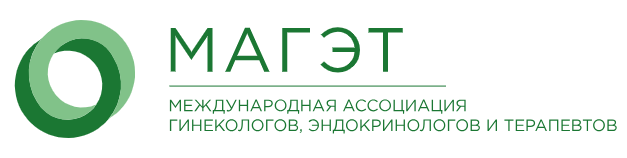 Анкета амбассадора МАГЭТ* после заполнения направить на адрес milana.burchakova@gmail.com1. ФИО2. Контактный телефон3. Электронный адрес4. Должность5. Место работы6. Кратко о себе7. Почему хотите стать амбассадором МАГЭТ?датаподпись